                    Опиливание металла.Опиливанием называется операция по обработке металлов и других материалов снятием небольшого слоя напильниками вручную или на опиловочных станках. С помощью напильников можно обрабатывать наружные и внутренние поверхности деталей любой формы.Напильники и их классификация.Слесарный напильник представляет собой стальной брусок определенного профиля и длины, имеющий рабочую часть и хвостовик.По числу насечек (зубьев) приходящихся на 10 мм длины, напильники подразделяются на 6 классов, а насечки имеют номера 0,1,2,3,4 и 5.К первому классу относятся напильники с насечкой № 0 и 1 называемыми драчевыми. Они имеют наиболее крупные зубья и служат для грубого опиливания.Ко второму классу относятся напильники с насечкой № 2 и 3 называемыми личные . Их применяют для чистого опиливания.К третьему, четвертому, пятому и шестому классам относят напильники с насечкой № 4и 5, называемыми бархатными.Напильники делятся на следующие типы:Плоские, плоские остроносые, квадратные, трёхгранные, круглые, полукруглые, ромбические, ножовочные.Безопасность труда:-нельзя работать напильниками без ручек или с расколотыми ручками, ручки должны быть исправными и иметь полированную наружную поверхность и кольцонельзя поджимать пальцы левой руки под напильник при обратном ходе, так как можно поранить руку;-не следует охватывать носок напильника снизу: при холостом ходе можно задеть за заготовку и поранить пальцы. При чрезмерном продвижении напильника вперёд ручка может задеть за края заготовки, а хвостовик - выйти из ручки, что может привести к травме руки-стружку, образующуюся при опиливании, нельзя сбрасывать голыми руками и сдувать во избежание ранения рук и засорения глаз, стружку удалять волосяной щёткой.-работать следует в головных уборах во избежание попадания стружки в волосы.-во избежание травматизма верстак, тиски, рабочий и измерительный инструмент должны содержаться в порядке и храниться в надлежащих местах.-категорически запрещается работать с электрифицированными инструментами без предварительного изучения специальных инструкций3.2.Самостоятельная работа учащихся, выполнение упражнений.Упражнение 1 Балансировка напильника.Отработка рабочего положения при опиливании.1.Стоять перед тисками прямо и устойчиво вполоборота к ним, под углом 45 градусов к оси тисков.2.Поставить ступни ног под углом 60-70 градусов одна к другой, расстояние между пятками 200-300 мм.3.Установить высоту тисков по росту. В случае ослабления нажима правой рукой и усиления левой может произойти завал вперёд, при усилении нажима правой рукой и ослаблении левой произойдёт завал назад.Отработка рабочих движений и балансировка напильника1.Взять правой рукой конец ручки так, чтобы её овальная головка упиралась в мякоть ладони.2.Наложить большой палец вдоль оси, а остальными пальцами обхватить ручку, прижимая её к ладони.3.Наложить левую руку ладонью поперёк напильника на расстоянии 20-30 мм от его конца, пальцы слегка согнуть, но не свешивать; локоть левой руки слегка приподнять.4.Двигать напильником плавно делая 40-60 движений в минуту, строго горизонтально обеими руками вперёд ( рабочий ход) и назад (холостой ход) так, чтобы он касался обрабатываемой заготовки всей поверхностью; не отрывать напильник от заготовки во время холостого хода.Усилия правой и левой рук распределять следующим образом:а) нажимать на напильник только при его движении вперёд, строго соблюдая распределение усилий нажима на него правой и левой руками, т. е. балансировку.б) в начале рабочего хода основной нажим выполнять левой рукой, а првой поддерживать напильник в горизонтальном положении;в) в середине рабочего хода усилия нажима обеими руками на напильник должны быть одинаковы;г) в конце рабочего хода основной нажим выполнять правой рукой, а левой поддерживать его в горизонтальном положении; корпус слегка наклонить в сторону тисков; упор делать на левую ногу.Упражнение 2.Опиливание поверхностей, расположенных под углом.1.Проверить размеры заготовки по чертежу.2.Произвести разметку.Проверить правильность разметки.З. Зажать размеченную заготовку горизонтально( обрабатываемой поверхностью вверх) в тисках, чтобы обрабатываемая поверхность выступала выше уровня губок тисков на 8-10 мм; крепление заготовки в тисках должно быть прочным и надёжным.4.Опилить поверхность 1 драчевым напильником.5.Проверить прямолинейность поверхностей линейкой, а перпендикулярность их базовой поверхности - поверочным угольником.6.Опилить поверхность начисто.7.Проверить правильность опиливания линейкой и угольником до точной подгонки к базовой поверхности под угол 90 гр.8.В таком же порядке опилить сторону 2.9.Взять в левую руку заготовку, а в правую - угольник; внутреннюю рабочую грань угольника приложить к базовой поверхности так, чтобы между второй гранью и опиливаемой поверхностью оставался зазор 2-3 мм.10. Сдвигать приложенную к боковой поверхности грань угольника без нажима плавно, до соприкосновения второй грани с опиливаемой поверхностью и определять на глаз зазор ( при правильном опиливании поверхности световой зазор должен быть узким и равномерным). Проверку угольником на «просвет» производить в нескольких местах на поверхности на уровне глаз. Опиленная окончательно личным напильником поверхность не должна иметь «завалов».Инструкционно-технологическая карта № 6ОПИЛИВАНИЕ МЕТАЛЛАПравила безопасной работы при выполнении слесарной операции 
«Опиливание металла» при опиливании заготовок с острыми кромками нельзя поджимать пальцы левой руки под напильником при обратном ходе; образовавшуюся в процессе опиливания стружку необходимо сметать с верстака волосяной щёткой; строго запрещается сбрасывать стружку обнажёнными руками, сдувать её или удалять сжатым воздухом; при работе следует пользоваться только напильниками с прочно насаженными рукоятками;  запрещается работать напильниками без рукояток или напильниками с треснутыми, расколотыми рукоятками.ИнструментыМатериалыМатериалыОборудованиеПлоские тупоносые напильники с насечкой № 1,2,3,4,5 длиной 250…300 мм с насаженными ручкамиШтангенциркульЛекальная линейкаНапильники и надфили разных профилей и номеров насечекПоверочные линейкиУгольникиЧертилкиКернерыРазметочные молоткиСлесарные молоткиРазные шаблоныКронциркульНожовкиСлесарные зубилаСверлаЩеткиМелЛакЧугунные или стальные плитки (заготовки)Заготовки молотков с квадратным бойкомЗаготовки державок для резцовЗаготовки угольниковЗаготовки призмЗаготовки шаблонов для проверки углов заточкиРазные фасонные деталиЗаготовки шаблонов с криволинейным профилемЗаготовки радиусных гаечных ключейРазличные производственные заготовкиЩеткиМелЛакЧугунные или стальные плитки (заготовки)Заготовки молотков с квадратным бойкомЗаготовки державок для резцовЗаготовки угольниковЗаготовки призмЗаготовки шаблонов для проверки углов заточкиРазные фасонные деталиЗаготовки шаблонов с криволинейным профилемЗаготовки радиусных гаечных ключейРазличные производственные заготовкиЭлектрические машинки с гибким шлангомСлесарный верстак с тискамиКондукторыНакладные губкиРазметочные плитыТехнологический процессТехнологический процессУказания и поясненияУказания и пояснения1. Подготовка рабочего места.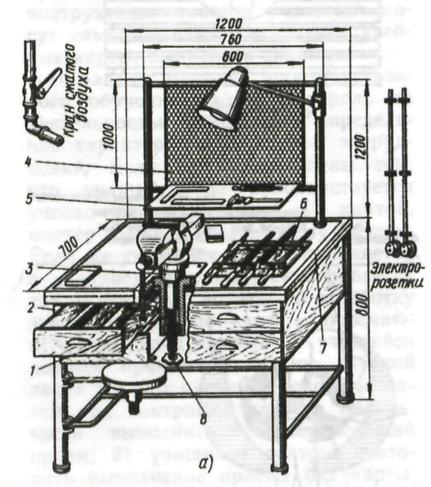 1. Подготовка рабочего места.1. Разложить заготовки, инструменты и приспособления в порядке выполнения упражнений.2. Установить высоту тисков по росту.3. Зажать заготовку в тисках только усилием ручки.1. Разложить заготовки, инструменты и приспособления в порядке выполнения упражнений.2. Установить высоту тисков по росту.3. Зажать заготовку в тисках только усилием ручки.2. Установка высоты тисков по росту.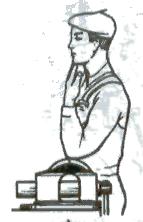 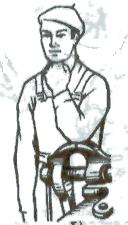 2. Установка высоты тисков по росту.1. При использовании параллельных тисков согнутую в локте левую руку ставят на губки тисков так, чтобы концы выпрямленных пальцев руки касались подбородка.1. При использовании параллельных тисков согнутую в локте левую руку ставят на губки тисков так, чтобы концы выпрямленных пальцев руки касались подбородка.3. Выбор напильника по профилю, по длине, по номеру и по номеру насечки.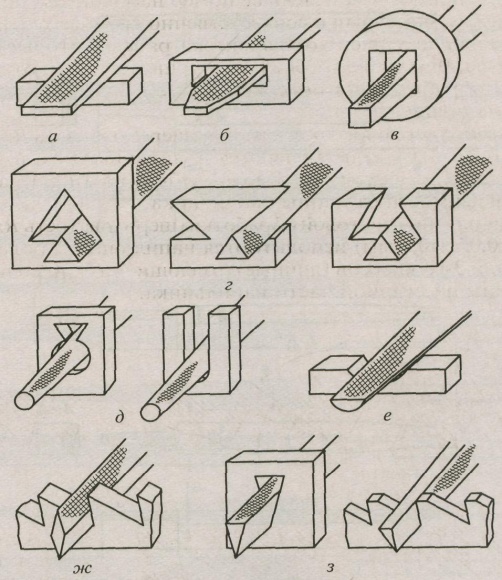 3. Выбор напильника по профилю, по длине, по номеру и по номеру насечки.1. Выбрать профиль напильника в зависимости от формы обрабатываемой заготовки (плоский, круглый, полукруглый, квадратный и т. п.).2. Выбрать длину напильника (она должна быть больше обрабатываемой заготовки на 150 – 200 мм).3. Выбрать напильник по номеру и по номеру насечки:№ 0,1 – драчевые;№ 2,3 – личные;№ 4,5 – бархатные.Напильник выбирается в зависимости от толщины снимаемого слоя металла и шероховатости поверхности заготовки.1. Выбрать профиль напильника в зависимости от формы обрабатываемой заготовки (плоский, круглый, полукруглый, квадратный и т. п.).2. Выбрать длину напильника (она должна быть больше обрабатываемой заготовки на 150 – 200 мм).3. Выбрать напильник по номеру и по номеру насечки:№ 0,1 – драчевые;№ 2,3 – личные;№ 4,5 – бархатные.Напильник выбирается в зависимости от толщины снимаемого слоя металла и шероховатости поверхности заготовки.4. Демонстрация рабочего положения при опиливании.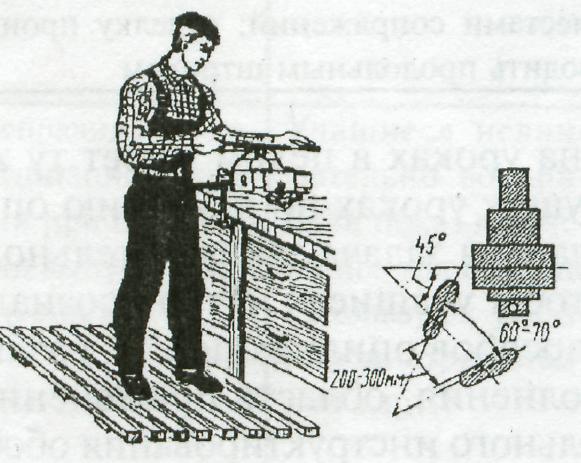 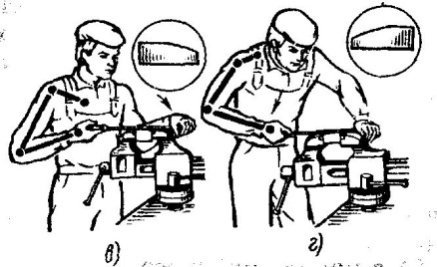 4. Демонстрация рабочего положения при опиливании.1. Стоять перед тисками прямо и устойчиво вполоборота к ним, под углом 45º к оси тисков.2. Поставить ступни ног под углом 60–70º одна к другой; расстояние между пятками – 200–300 мм.3. Установить высоту тисков по росту.Помни:– в случае ослабления нажима правой рукой и усиления левой может произойти завал вперед (см. рисунок).– при усилении нажима правой рукой и ослабления левой произойдет завал назад (см. рисунок)1. Стоять перед тисками прямо и устойчиво вполоборота к ним, под углом 45º к оси тисков.2. Поставить ступни ног под углом 60–70º одна к другой; расстояние между пятками – 200–300 мм.3. Установить высоту тисков по росту.Помни:– в случае ослабления нажима правой рукой и усиления левой может произойти завал вперед (см. рисунок).– при усилении нажима правой рукой и ослабления левой произойдет завал назад (см. рисунок)5. Демонстрация рабочих движений и балансировки напильника.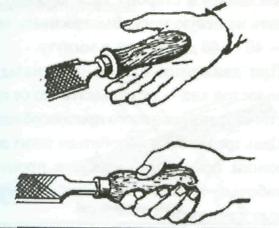 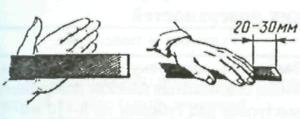 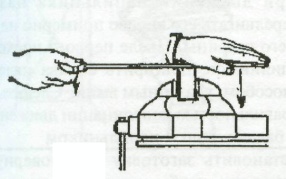 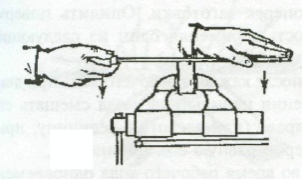 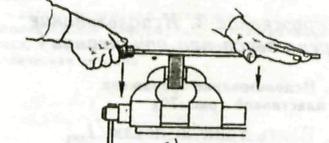 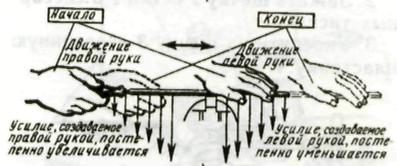 5. Демонстрация рабочих движений и балансировки напильника.1. Взять правой рукой конец ручки так, чтобы ее овальная головка упиралась в мякоть ладони.2. Наложить большой палец вдоль оси, а остальными пальцами обхватить ручку, прижимая ее к ладони.3. Наложить левую руку ладонью поперек напильника на расстоянии 20 – 30 мм от его конца. Пальцы слегка согнуть, но не свешивать. Локоть левой руки слегка приподнять.4. Двигать напильником плавно, делая 40 – 60 движений в минуту, строго горизонтально обеими руками вперед и назад так, чтобы он касался обрабатываемой заготовки всей поверхностью.Внимание.Усилия правой и левой рук распределять следующим образом:– нажимать на напильник только при его движении вперед;– в начале рабочего хода (вперед) основной нажим выполнять левой рукой;– в середине рабочего хода усилия нажима обеими руками должны быть одинаковы;– в конце рабочего хода основной нажим выполнять правой рукой;– корпус слегка наклонить в сторону тисков, упор делать на левую ногу.1. Взять правой рукой конец ручки так, чтобы ее овальная головка упиралась в мякоть ладони.2. Наложить большой палец вдоль оси, а остальными пальцами обхватить ручку, прижимая ее к ладони.3. Наложить левую руку ладонью поперек напильника на расстоянии 20 – 30 мм от его конца. Пальцы слегка согнуть, но не свешивать. Локоть левой руки слегка приподнять.4. Двигать напильником плавно, делая 40 – 60 движений в минуту, строго горизонтально обеими руками вперед и назад так, чтобы он касался обрабатываемой заготовки всей поверхностью.Внимание.Усилия правой и левой рук распределять следующим образом:– нажимать на напильник только при его движении вперед;– в начале рабочего хода (вперед) основной нажим выполнять левой рукой;– в середине рабочего хода усилия нажима обеими руками должны быть одинаковы;– в конце рабочего хода основной нажим выполнять правой рукой;– корпус слегка наклонить в сторону тисков, упор делать на левую ногу.6. Приемы и способы опиливания металла.6. Приемы и способы опиливания металла.6. Приемы и способы опиливания металла.6. Приемы и способы опиливания металла.6.1. Опиливание параллельных поверхностей.6.1. Опиливание параллельных поверхностей.6.1. Опиливание параллельных поверхностей.6.1. Опиливание параллельных поверхностей.Опиливание с проверкой кронциркулем.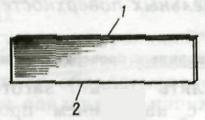 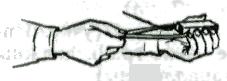 Опиливание с проверкой кронциркулем.1. Опилить грань 1 заготовки под линейку с наведением продольного штриха (см. рисунок).2. Опилить грань 2 (узкую) под линейку (обе узкие грани должны быть взаимно параллельны).3. Освободить заготовку из тисков и проверить параллельность граней 1 и 2 кронциркулем:держать заготовку горизонтально, губки кронциркуля передвигать сверху вниз;там, где губки кронциркуля застревают, заготовка толще требуемого, там, где проходит легко, заготовка тоньше, если кронциркуль проходит с легким трением по всем четырем углам, стороны параллельны.1. Опилить грань 1 заготовки под линейку с наведением продольного штриха (см. рисунок).2. Опилить грань 2 (узкую) под линейку (обе узкие грани должны быть взаимно параллельны).3. Освободить заготовку из тисков и проверить параллельность граней 1 и 2 кронциркулем:держать заготовку горизонтально, губки кронциркуля передвигать сверху вниз;там, где губки кронциркуля застревают, заготовка толще требуемого, там, где проходит легко, заготовка тоньше, если кронциркуль проходит с легким трением по всем четырем углам, стороны параллельны.Опиливание с проверкой штангенциркулем.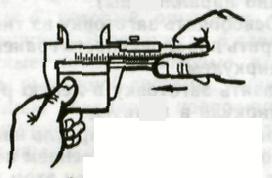 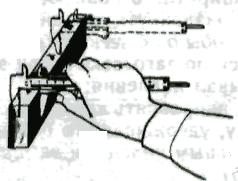 Опиливание с проверкой штангенциркулем.1. Опилить базовую поверхность с наведением на ней продольного штриха.2. Проверить плоскостность линейкой.3. Опилить вторую поверхность (параллельную базовой), выдерживая заданный размер.4. Проверить параллельность сторон штангенциркулем:освободить заготовку из тисков;производить замеры в двух-трех местах, не допуская перекоса губок штангенциркуля.1. Опилить базовую поверхность с наведением на ней продольного штриха.2. Проверить плоскостность линейкой.3. Опилить вторую поверхность (параллельную базовой), выдерживая заданный размер.4. Проверить параллельность сторон штангенциркулем:освободить заготовку из тисков;производить замеры в двух-трех местах, не допуская перекоса губок штангенциркуля.6.2. Опиливание широких поверхностей.6.2. Опиливание широких поверхностей.6.2. Опиливание широких поверхностей.6.2. Опиливание широких поверхностей.Опиливание продольными штрихами.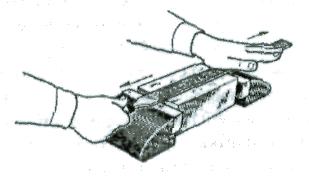 Опиливание продольными штрихами.1. Встать справа от тисков, правым боком к верстаку.2. Повернуть корпус на 45º вправо от линии движения напильника.3. Соблюдать балансировку напильника.1. Встать справа от тисков, правым боком к верстаку.2. Повернуть корпус на 45º вправо от линии движения напильника.3. Соблюдать балансировку напильника.Опиливание поперечными штрихами.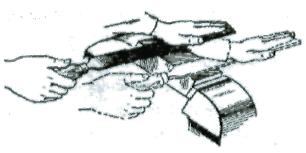 Опиливание поперечными штрихами.1. Закрепить заготовку на 5-8 мм выше губок тисков.2. Соблюдать балансировку напильника.3. Добиваться получения прямого угла между обрабатываемой и прилегающими гранями.4. Не допускать завалов.5. Поправить наведенный штрих напильником с насечкой № 2.1. Закрепить заготовку на 5-8 мм выше губок тисков.2. Соблюдать балансировку напильника.3. Добиваться получения прямого угла между обрабатываемой и прилегающими гранями.4. Не допускать завалов.5. Поправить наведенный штрих напильником с насечкой № 2.Опиливание перекрестным штрихом.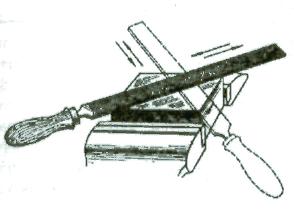 Опиливание перекрестным штрихом.1. При опиливании соблюдать требования изложенные выше.2. Переносить движение напильника попеременно с угла на угол.3. Опилить плоскость слева направо, а затем справа налево путем поворота тисков под углом 30-40º. Выдерживать движение напильника по диагонали.4. Изменить рабочую позу и положение напильника и перейти к опиливанию по второму диагональному направлению.1. При опиливании соблюдать требования изложенные выше.2. Переносить движение напильника попеременно с угла на угол.3. Опилить плоскость слева направо, а затем справа налево путем поворота тисков под углом 30-40º. Выдерживать движение напильника по диагонали.4. Изменить рабочую позу и положение напильника и перейти к опиливанию по второму диагональному направлению.Проверка плоскости после опиливания.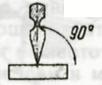 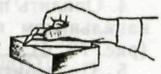 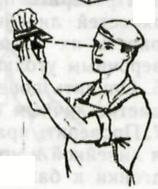 Проверка плоскости после опиливания.1. Освободить заготовку из тисков.2. Поставить линейку лезвием перпендикулярно проверяемой поверхности (линейку переставлять, отнимая от поверхности плитка).3. Повернуться к источнику света, поднять заготовку на уровень глаз и поставить линейку перпендикулярно проверяемой поверхности.4. Проверить опиленную поверхность вдоль, поперек и по диагонали с угла на угол.5. Проконтролировать качество обработки (если просвет равномерный -  поверхность опилена правильно). 1. Освободить заготовку из тисков.2. Поставить линейку лезвием перпендикулярно проверяемой поверхности (линейку переставлять, отнимая от поверхности плитка).3. Повернуться к источнику света, поднять заготовку на уровень глаз и поставить линейку перпендикулярно проверяемой поверхности.4. Проверить опиленную поверхность вдоль, поперек и по диагонали с угла на угол.5. Проконтролировать качество обработки (если просвет равномерный -  поверхность опилена правильно). 6.3. Опиливание поверхностей, расположенных под углом. 6.3. Опиливание поверхностей, расположенных под углом. 6.3. Опиливание поверхностей, расположенных под углом. 6.3. Опиливание поверхностей, расположенных под углом. Опиливание поверхностей под внешним углом 90º.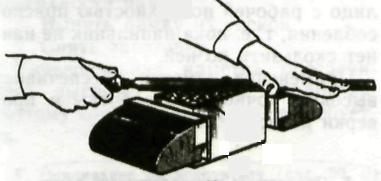 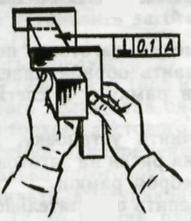 Опиливание поверхностей под внешним углом 90º.1. Разметить и проверить правильность разметки заготовки.2. Зажать заготовку горизонтально (обрабатываемой поверхностью 1 вверх) в тисках с нагубниками так, чтобы обрабатываемая поверхность выступала выше уровня губок тисков на 8 – 10 мм.3. Опилить поверхность 1 драчевым напильником перекрестным штрихом.4. Проверить прямолинейность поверхностей линейкой, а перпендикулярность их базовой поверхности – поверочным угольником.5. Опилить поверхность начисто по разметке личным напильником.6. Проверить правильность опиливания линейкой и угольником до точной подгонки к базовой поверхности под угол 90º.7. В таком же порядке опилить в размер и под угол 90º сторону 2.8. Провести проверку опиленных поверхностей угольником «на просвет» в нескольких местах на уровне глаз. 1. Разметить и проверить правильность разметки заготовки.2. Зажать заготовку горизонтально (обрабатываемой поверхностью 1 вверх) в тисках с нагубниками так, чтобы обрабатываемая поверхность выступала выше уровня губок тисков на 8 – 10 мм.3. Опилить поверхность 1 драчевым напильником перекрестным штрихом.4. Проверить прямолинейность поверхностей линейкой, а перпендикулярность их базовой поверхности – поверочным угольником.5. Опилить поверхность начисто по разметке личным напильником.6. Проверить правильность опиливания линейкой и угольником до точной подгонки к базовой поверхности под угол 90º.7. В таком же порядке опилить в размер и под угол 90º сторону 2.8. Провести проверку опиленных поверхностей угольником «на просвет» в нескольких местах на уровне глаз. Опиливание поверхностей под внутренним углом 90º.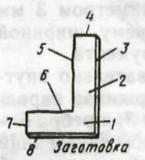 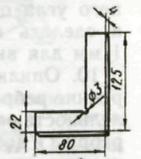      Рис. № 1.                      Рис. № 2.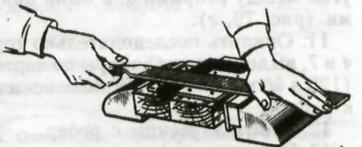 Рис. № 3.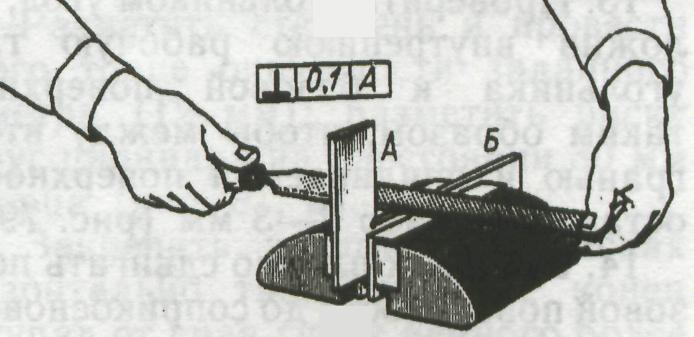 Рис. № 4.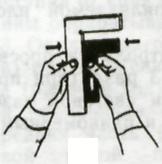 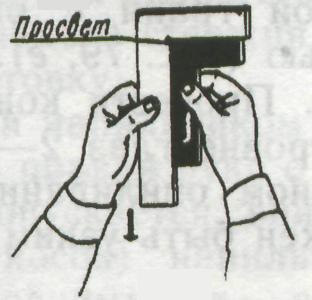          Рис. № 5.                 Рис. № 6.Опиливание поверхностей под внутренним углом 90º.     Рис. № 1.                      Рис. № 2.Рис. № 3.Рис. № 4.         Рис. № 5.                 Рис. № 6.1. Проверить правильность разметки.2. Опилить перекрестным штрихом последовательно широкие поверхности 1 и 2 сначала плоским драчевым, а затем личным напильником (см. рисунок № 3).3. Проверить плоскостность, параллельность и толщину опиленной поверхности.4. Зажать угольник в тисках с нагубниками и опиливать наружное ребро 3 до получения прямого угла между ним и широкими поверхностями 1 и 2.5. Опилить в такой же последовательности ребро 8, проверяя его угольником относительно ребра 3.6. Просверлить в вершине внутреннего угла отверстие диаметром 3 мм и сделать прорезь к нему шириной 1 мм для выхода инструмента.7. Опилить последовательно внутренние ребра 5, 6, выдерживая параллельность ребра 5 ребру 3, а ребра 6 – ребру 8 и добиваясь, чтобы внутренний угол между ребрами 5, 6 и наружный угол между ребрами 3, 8 были прямыми (см. рисунок  № 4).8. Опилить последовательно торцы 4 и 7, выдерживая размеры по чертежу и угол 90º по отношению к ребрам.9. Снять заусеницы с ребер.10.Провести контроль на просвет на уровне глаз 2 – 3 раза (при правильном опиливании световой зазор должен быть узким и равномерным, см. рисунок № 5 и № 6).1. Проверить правильность разметки.2. Опилить перекрестным штрихом последовательно широкие поверхности 1 и 2 сначала плоским драчевым, а затем личным напильником (см. рисунок № 3).3. Проверить плоскостность, параллельность и толщину опиленной поверхности.4. Зажать угольник в тисках с нагубниками и опиливать наружное ребро 3 до получения прямого угла между ним и широкими поверхностями 1 и 2.5. Опилить в такой же последовательности ребро 8, проверяя его угольником относительно ребра 3.6. Просверлить в вершине внутреннего угла отверстие диаметром 3 мм и сделать прорезь к нему шириной 1 мм для выхода инструмента.7. Опилить последовательно внутренние ребра 5, 6, выдерживая параллельность ребра 5 ребру 3, а ребра 6 – ребру 8 и добиваясь, чтобы внутренний угол между ребрами 5, 6 и наружный угол между ребрами 3, 8 были прямыми (см. рисунок  № 4).8. Опилить последовательно торцы 4 и 7, выдерживая размеры по чертежу и угол 90º по отношению к ребрам.9. Снять заусеницы с ребер.10.Провести контроль на просвет на уровне глаз 2 – 3 раза (при правильном опиливании световой зазор должен быть узким и равномерным, см. рисунок № 5 и № 6).6.4. Опиливание криволинейных поверхностей.6.4. Опиливание криволинейных поверхностей.6.4. Опиливание криволинейных поверхностей.6.4. Опиливание криволинейных поверхностей.Опиливание цилиндрического стержня.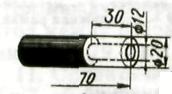 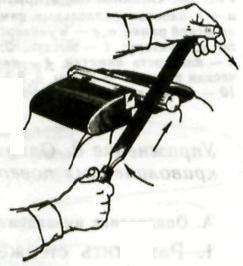 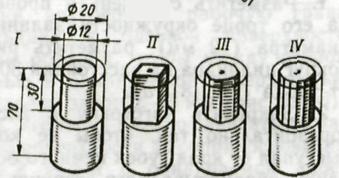 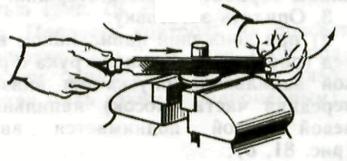 Опиливание цилиндрического стержня.1. Разметить стержень и провести на его торце окружности заданного диаметра; нанести разметочную риску вокруг цилиндра.2. Закрепить заготовку в тисках горизонтально так, чтобы ее конец выступал от края губок немного более длины обрабатываемого стержня.3. Опилить заготовку:при движении напильником вперед (рабочий ход) правая рука с ручкой напильника опускается вниз, а передняя часть (носок) напильника левой рукой поднимается вверх.при движении напильника назад (холостой ход) правая рука с напильником поднимается, а левая с концом напильника опускается (см. рисунок).4. Чередовать при опиливании перемещение в тисках заготовки: поворачивать ее на ¼  - 1 оборот так, чтобы необработанная поверхность находилась в сфере работы напильника:опилить цилиндрический стержень на квадрат;опилить у квадрата углы для получения восьмигранника;опилить восьмигранник до получения шестнадцатигранника;опилить до получения цилиндрического стержня.5. Опилить окончательно цилиндрическую поверхность плоским напильником с насечкой № 2.6. Проверить диаметр стержня в нескольких местах штангенциркулем, а цилиндрическую поверхность сверху – радиусомером.1. Разметить стержень и провести на его торце окружности заданного диаметра; нанести разметочную риску вокруг цилиндра.2. Закрепить заготовку в тисках горизонтально так, чтобы ее конец выступал от края губок немного более длины обрабатываемого стержня.3. Опилить заготовку:при движении напильником вперед (рабочий ход) правая рука с ручкой напильника опускается вниз, а передняя часть (носок) напильника левой рукой поднимается вверх.при движении напильника назад (холостой ход) правая рука с напильником поднимается, а левая с концом напильника опускается (см. рисунок).4. Чередовать при опиливании перемещение в тисках заготовки: поворачивать ее на ¼  - 1 оборот так, чтобы необработанная поверхность находилась в сфере работы напильника:опилить цилиндрический стержень на квадрат;опилить у квадрата углы для получения восьмигранника;опилить восьмигранник до получения шестнадцатигранника;опилить до получения цилиндрического стержня.5. Опилить окончательно цилиндрическую поверхность плоским напильником с насечкой № 2.6. Проверить диаметр стержня в нескольких местах штангенциркулем, а цилиндрическую поверхность сверху – радиусомером.Опиливание выпуклых поверхностей.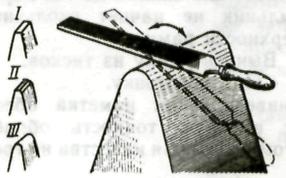 Опиливание выпуклых поверхностей.1. Разметить заготовку по чертежу.2. Отрезать ножовкой углы заготовки.3. Опилить драчевым напильником слой металла, не доходя до разметочной риски на 0,8 – 1,0 мм.4. Опилить личным напильником окончательно по риске.1. Разметить заготовку по чертежу.2. Отрезать ножовкой углы заготовки.3. Опилить драчевым напильником слой металла, не доходя до разметочной риски на 0,8 – 1,0 мм.4. Опилить личным напильником окончательно по риске.Опиливание вогнутых поверхностей.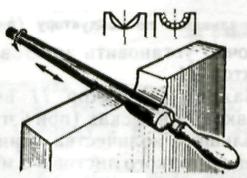 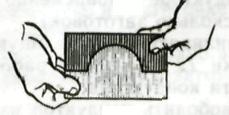 Опиливание вогнутых поверхностей.1. Разметить контур заготовки по чертежу.2. Удалить большую часть металла вырезанием ножовкой, придав вырезу форму треугольника, или высверливанием (см. рисунок).3. Опилить грани или выступы полукруглым или круглым напильником с насечкой № 1, не доходя до риски разметки 0,3 – 0,5 мм.4. Опилить окончательно личным напильником.5. Проверить качество по шаблону «на просвет», а перпендикулярность поверхности – угольником.1. Разметить контур заготовки по чертежу.2. Удалить большую часть металла вырезанием ножовкой, придав вырезу форму треугольника, или высверливанием (см. рисунок).3. Опилить грани или выступы полукруглым или круглым напильником с насечкой № 1, не доходя до риски разметки 0,3 – 0,5 мм.4. Опилить окончательно личным напильником.5. Проверить качество по шаблону «на просвет», а перпендикулярность поверхности – угольником.6.5. Опиливание по разметке и заданным размерам в приспособлениях.6.5. Опиливание по разметке и заданным размерам в приспособлениях.6.5. Опиливание по разметке и заданным размерам в приспособлениях.6.5. Опиливание по разметке и заданным размерам в приспособлениях.Опиливание в плоскопараллельных наметках.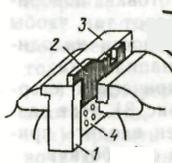 Опиливание в плоскопараллельных наметках.1. Нанести разметку всего контура по чертежу.2. Установить наметку 4 в тисках так, чтобы она легла выступом 1 на неподвижную губку (см. рисунок).3. Обрабатываемую заготовку 2 расположить между подвижной губкой тисков и плоскостью 3 наметки.4. Зажать тиски и совместить разметочную риску с верхней кромкой наметки (использовать молоток массой 100 гр.).5. Зажать окончательно наметку с заготовкой.6. Опилить предварительно драчевым напильником выступающие части заготовки (соблюдать параллельность движения; припуск – 0,3 – 0,5 мм).7. Опилить окончательно заготовку начисто личным напильником заподлицо с рабочей поверхностью приспособления.1. Нанести разметку всего контура по чертежу.2. Установить наметку 4 в тисках так, чтобы она легла выступом 1 на неподвижную губку (см. рисунок).3. Обрабатываемую заготовку 2 расположить между подвижной губкой тисков и плоскостью 3 наметки.4. Зажать тиски и совместить разметочную риску с верхней кромкой наметки (использовать молоток массой 100 гр.).5. Зажать окончательно наметку с заготовкой.6. Опилить предварительно драчевым напильником выступающие части заготовки (соблюдать параллельность движения; припуск – 0,3 – 0,5 мм).7. Опилить окончательно заготовку начисто личным напильником заподлицо с рабочей поверхностью приспособления.Опиливание в металлической рамке.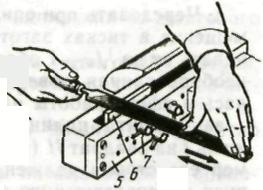 Опиливание в металлической рамке.1. Разметить заготовку по чертежу.2. Вставить обрабатываемую заготовку 6 в рамку 5 и слегка зажать винтами 7 (см. рисунок).3. Добиться совпадения риски на заготовке с внутренним ребром рамки.4. Закрепить окончательно винты 7.5. Установить рамку с заготовкой в тиски.6. Опилить заготовку предварительно драчевым напильником (припуск – 0,3 – 0,5 мм).7. Опилить заготовку окончательно личным напильником до плоскости рамки.8. Вынуть рамку из тисков.9. Освободить винты, вынуть заготовку.1. Разметить заготовку по чертежу.2. Вставить обрабатываемую заготовку 6 в рамку 5 и слегка зажать винтами 7 (см. рисунок).3. Добиться совпадения риски на заготовке с внутренним ребром рамки.4. Закрепить окончательно винты 7.5. Установить рамку с заготовкой в тиски.6. Опилить заготовку предварительно драчевым напильником (припуск – 0,3 – 0,5 мм).7. Опилить заготовку окончательно личным напильником до плоскости рамки.8. Вынуть рамку из тисков.9. Освободить винты, вынуть заготовку.Опиливание в универсальной наметке.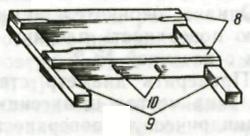 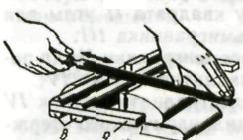 Опиливание в универсальной наметке.1. Разметить заготовку по чертежу.2. Установить в тиски раздвижную рамку 8, 9 (см. рисунок), которая должна упираться в губки тисков двумя парами штырей 10.3. Совместить разметочную линию с верхней плоскостью рамки.4. Зажать заготовку с рамкой в тисках (расстояние между направляющими планками должно быть больше, а между штифтами – меньше ширины губок тисков).5. Опилить заготовку предварительно драчевым напильником (припуск – 0,2 – 0,3 мм).6. Опилить заготовку окончательно личным напильником до поверхности рамки.7. Вынуть рамку из тисков.8. Снять заготовку.1. Разметить заготовку по чертежу.2. Установить в тиски раздвижную рамку 8, 9 (см. рисунок), которая должна упираться в губки тисков двумя парами штырей 10.3. Совместить разметочную линию с верхней плоскостью рамки.4. Зажать заготовку с рамкой в тисках (расстояние между направляющими планками должно быть больше, а между штифтами – меньше ширины губок тисков).5. Опилить заготовку предварительно драчевым напильником (припуск – 0,2 – 0,3 мм).6. Опилить заготовку окончательно личным напильником до поверхности рамки.7. Вынуть рамку из тисков.8. Снять заготовку.Опиливание по кондуктору.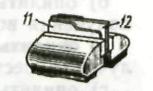 Опиливание по кондуктору.1. Точно установить заготовку 12 в кондуктор 11 (см. рисунок).2. Зажать кондуктор вместе с заготовкой в тисках.3. Опилить выступающую часть заготовки до уровня рабочей поверхности кондуктора.4. Освободить кондуктор из тисков и снять заготовку.1. Точно установить заготовку 12 в кондуктор 11 (см. рисунок).2. Зажать кондуктор вместе с заготовкой в тисках.3. Опилить выступающую часть заготовки до уровня рабочей поверхности кондуктора.4. Освободить кондуктор из тисков и снять заготовку.